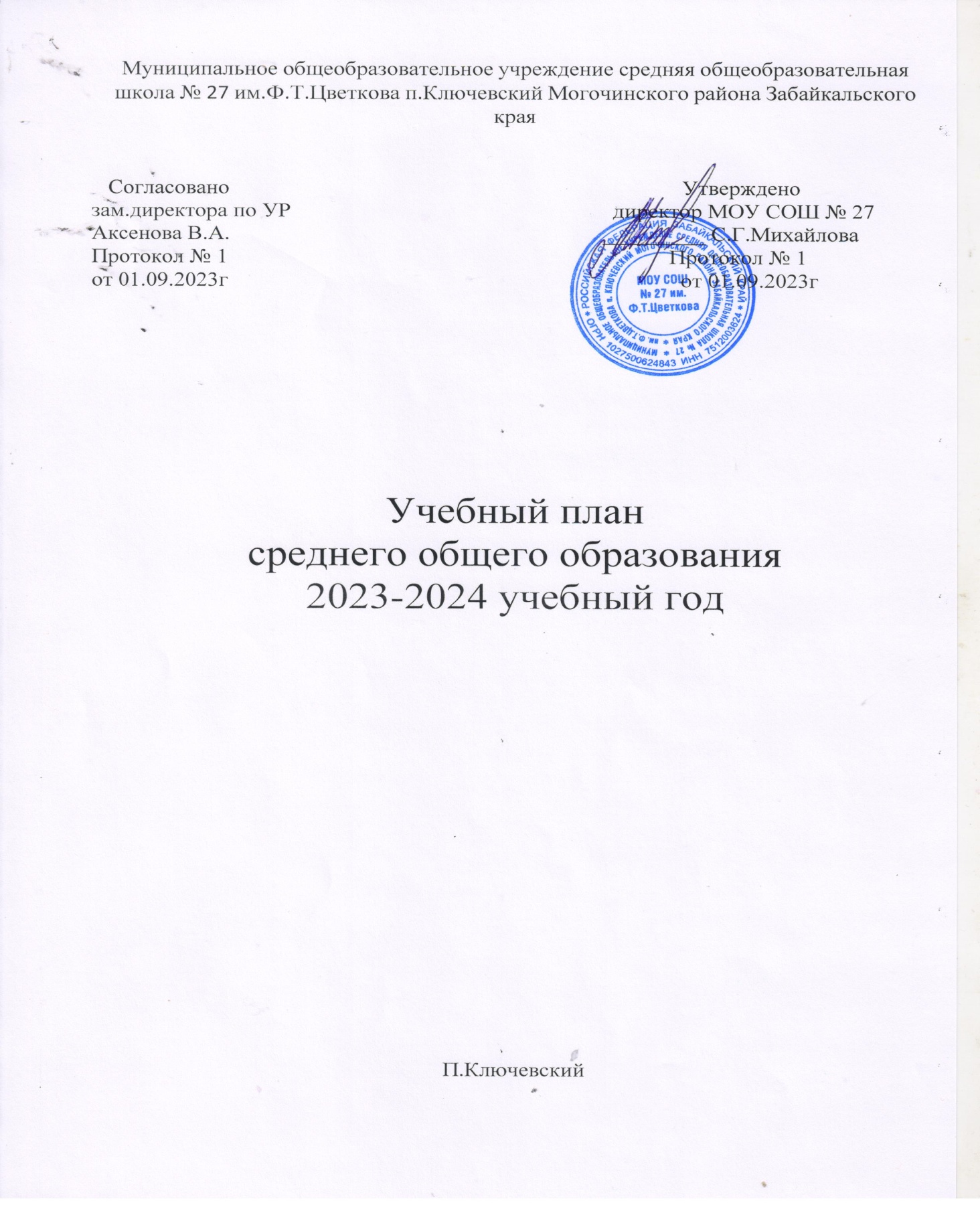 Учебный план МОУ СОШ № 27 им.Ф.Т.Цветкова п.Ключевский – нормативно правовой документ, устанавливающий перечень учебных предметов и объем учебного времени, отводимого на  их изучение по уровням общего образования (НОО, ООО, СОО).Учебный план образовательной организации позволяет обеспечить оптимальную систему управления качеством образования, осуществлять функционирование образовательной организации в едином образовательном пространстве, сохраняя преемственность между уровнями общего образования.Учебный план МОУ СОШ № 27 им.Ф.Т.Цветкова  разработан в соответствии с нормативными документами:Федеральный закон от 29 декабря 2012 года № 273-ФЗ «Об образовании в РФ» (с изменениями);приказ Минобрнауки РФ от 06.10.2009г № 373 «Об утверждении и введении в действие ФГОС НОО» (с изменениями);приказ Минобрнауки РФ от 17.12.2011г № 1897 «О введении ФГОС ООО»;приказ Минобрнауки РФ от 17.05.2012г № 413 «Об утверждении ФГОС СОО»;Приказ Министерства просвещения Российской Федерации от 12.08.2022 № 732 «О внесении изменений в федеральный государственный образовательный стандарт среднего общего образования»Санитарные правила СП 2.4.3648-20 «Санитарно-эпидемиологические требования к организациям воспитания и обучения, отдыха и оздоровления детей и молодежи», утвержденные постановлением Главного государственного санитарного врача РФ от 28.09.2020 № 28;Санитарные правила СП 2.4.2.3286-15 «Санитарно-эпидемиологические требования к условиям и организации воспитания и обучения в организациях, осуществляющих образовательную деятельность по адаптированным основным общеобразовательным программам для обучающихся с ограниченными возможностями здоровья», утвержденные постановлением Главного государственного санитарного врача РФ от 10.07.2015 № 26;Примерная ООП НОО, одобренная решением федерального учебно-методического объединения по общему образованию. Протокол № 1/15 от 08.04.2015г;Примерная ООП ООО, одобренная решением федерального учебно-методического объединения по общему образованию. Протокол № 1/15 от 08.04.2015г;Примерная ООП СОО, одобренная решением федерального учебно-методического объединения по общему образованию. Протокол № 2/16-з от 28.06.2016г;письмо Министерства образования и науки Забайкальского края № 6230 от 20.07.2015«Об изучении предметной области «Основы духовно-нравственной культуры народов России»»приказ КО администрации муниципального района «Могочинский район»Забайкальского края № 78 от 17.09.2018г «О формировании учебного плана в части включения предметной области «Родной язык и литературное чтение на родном языке» и«Родной язык и родная литература»»;письмо Министерства образования, науки и молодежной политики Забайкальского края№ 9269 от 18.09.2018гООП НОО МОУ СОШ № 27 им.Ф.Т.Цветкова п.Ключевский;ООП ООО МОУ СОШ № 27 им.Ф.Т.Цветкова п.Ключевский;- ООП СОО МОУ СОШ № 27 им.Ф.Т.Цветкова п.Ключевский;Учебный план среднего общего образования Муниципального общеобразовательного учреждения средней общеобразовательной школы № 27 им. Ф.Т.Цветкова п.Ключевский могочинского района Забайкальского края (далее - учебный план) для 10-11 классов, реализующих основную образовательную программу среднего общего образования, соответствующую ФГОС СОО (Приказ Министерства просвещения Российской Федерации от 12.08.2022 № 732 «О внесении изменений в федеральный государственный образовательный стандарт среднего общего образования»), фиксирует общий объём нагрузки, максимальный объём аудиторной нагрузки обучающихся, состав и структуру предметных областей, распределяет учебное время, отводимое на их освоение по классам и учебным предметам.Учебный план является частью образовательной программы Муниципального	общеобразовательного	учреждения	средней общеобразовательной школы № 27 им. Ф.Т. Цветкова Забайкальского края, разработанной в соответствии с ФГОС среднего общего образования, с учетом Федеральной образовательной программой среднего общего образования, и обеспечивает выполнение санитарно-эпидемиологических требований СП 2.4.3648-20 и гигиенических нормативов и требований СанПиН 1.2.3685-21.Учебный год в Муниципальном общеобразовательном учреждении средней общеобразовательной школе № 27 им.Ф.Т.Цветкова Забайкальского края начинается 01.09.2023 и заканчивается 20.05.2024.Продолжительность учебного года в 10-11 классах составляет 34 учебные недели.Учебные занятия для учащихся 10-11 классов проводятся по 6-ти дневной учебной неделе.Максимальный объем аудиторной нагрузки обучающихся в неделю составляет в 10 классе – 37 часов, в 11 классе – 37 часов. .Учебный план состоит из двух частей — обязательной части и части, формируемой участниками образовательных отношений. Обязательная часть учебного плана определяет состав учебных предметов обязательных предметных областей.Часть учебного плана, формируемая участниками образовательных отношений, обеспечивает реализацию индивидуальных потребностей обучающихся. Время, отводимое на данную часть учебного плана внутримаксимально допустимой недельной нагрузки обучающихся, может быть использовано: на проведение учебных занятий, обеспечивающих различные интересы обучающихся.В Муниципальном общеобразовательном учреждении средней общеобразовательной школе № 27 им.Ф.Т.Цветкова  Забайкальского края языком обучения является русский язык.Промежуточная аттестация – процедура, проводимая с целью оценки качества освоения обучающимися части содержания (четвертное оценивание) или всего объема учебной дисциплины за учебный год (годовое оценивание).Промежуточная/годовая аттестация обучающихся за четверть осуществляется в соответствии с календарным учебным графиком.Все предметы обязательной части учебного плана оцениваются по четвертям. Предметы из части, формируемой участниками образовательных отношений, являются безотметочными и оцениваются «зачет» или «незачет» по итогам четверти.Промежуточная аттестация проходит на последней учебной неделе четверти. Формы и порядок проведения промежуточной аттестации определяются«Положением	о		формах,	периодичности	и	порядке текущего контроля успеваемости и промежуточной аттестации обучающихся Муниципального		общеобразовательного	учреждения	средней общеобразовательной школы № 27 им.Ф.Т. Забайкальского края.Освоение основной образовательной программы среднего общего образования завершается итоговой аттестацией.Нормативный срок освоения основной образовательной программы среднего общего образования составляет 2 года.УЧЕБНЫЙ ПЛАНУчебный план 11а классов на 2023 – 2024 учебный годПлан внеурочной деятельности (недельный)Муниципальное общеобразовательное учреждение средняя общеобразовательная школа №27 им.Ф.Т.Цветкова п.Ключевский Предметная областьУчебный предметКоличество часов в неделюКоличество часов в неделюПредметная областьУчебный предмет10а Обязательная частьОбязательная частьОбязательная частьОбязательная частьРусский язык и литератураРусский язык3Русский язык и литератураЛитература3Иностранные языкиИностранный язык3Математика и информатикаАлгебра 3Математика и информатикаГеометрия 1Математика и информатикаВероятность и статистика (углубленныйуровень)1Математика и информатикаИнформатика1Общественно-научные предметыИстория2Общественно-научные предметыОбществознание (углубленный уровень)4Общественно-научные предметыГеография2Естественно-научные предметыФизика2Естественно-научные предметыХимия1Естественно-научные предметыБиология1Физическая культура и основы безопасностижизнедеятельностиФизическая культура3Физическая культура и основы безопасностижизнедеятельностиОсновы безопасности жизнедеятельности1-----ИтогоИтого31Часть, формируемая участниками образовательных отношенийЧасть, формируемая участниками образовательных отношенийЧасть, формируемая участниками образовательных отношенийЧасть, формируемая участниками образовательных отношенийНаименование учебного курсаНаименование учебного курсатехнологиятехнология1искусство (МХК)искусство (МХК)1родной языкродной язык1родная литературародная литература1правоправо0экономикаэкономика0астрономияастрономия00Итого5ИТОГО недельная нагрузка35Количество учебных недель34Всего часов в год1190Предметная областьУчебный предметУровень изучения предметаУровень изучения предмета11а11аитогобазовыйуглублРусский язык и литератураРусский язык33Русский язык и литератураЛитература33Родной язык и роднаялитератураРодной русский язык иродная литература22Иностранные языкиИностранный язык33Общественные наукиИстория22Общественные наукиОбществознание22Общественные наукиГеография1Математика и информатикаМатематика: алгебра и начала математическогоанализа, геометрия44Математика и информатикаТеория вероятности11Математика и информатикаИнформатика11Естественные наукиФизика22Естественные наукиХимия11Естественные наукиБиология11Физическая культура и основы безопасностижизнедеятельностиФизическая культура33Физическая культура и основы безопасностижизнедеятельностиОсновы безопасностижизнедеятельности1111Астрономия11итого28331Курсы по выбору:66Искусство11Технология11право11экономика11Финн.грам.1155Итого часов в неделю36 (1 час вакансия036 (1 час вакансия)Учебные курсыКоличество часов в неделюКоличество часов в неделюУчебные курсы10а11аРазговоры о важном11Моя Россия - мои горизонты11000000000000000000ИТОГО недельная нагрузка22